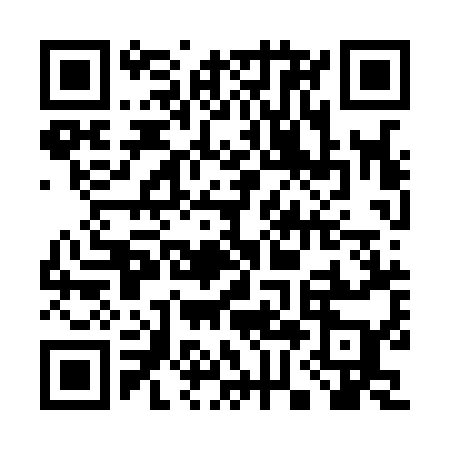 Ramadan times for Harvey Bank, New Brunswick, CanadaMon 11 Mar 2024 - Wed 10 Apr 2024High Latitude Method: Angle Based RulePrayer Calculation Method: Islamic Society of North AmericaAsar Calculation Method: HanafiPrayer times provided by https://www.salahtimes.comDateDayFajrSuhurSunriseDhuhrAsrIftarMaghribIsha11Mon6:176:177:381:295:307:207:208:4212Tue6:156:157:361:285:317:217:218:4313Wed6:136:137:341:285:337:237:238:4414Thu6:116:117:321:285:347:247:248:4615Fri6:096:097:301:285:357:257:258:4716Sat6:076:077:291:275:367:277:278:4917Sun6:056:057:271:275:377:287:288:5018Mon6:036:037:251:275:387:297:298:5219Tue6:016:017:231:265:397:317:318:5320Wed5:595:597:211:265:407:327:328:5421Thu5:575:577:191:265:417:337:338:5622Fri5:555:557:171:255:427:357:358:5723Sat5:525:527:151:255:437:367:368:5924Sun5:505:507:131:255:447:377:379:0025Mon5:485:487:111:255:457:397:399:0226Tue5:465:467:091:245:467:407:409:0327Wed5:445:447:071:245:477:417:419:0528Thu5:425:427:061:245:487:437:439:0629Fri5:405:407:041:235:497:447:449:0830Sat5:385:387:021:235:507:457:459:0931Sun5:365:367:001:235:517:477:479:111Mon5:335:336:581:225:527:487:489:122Tue5:315:316:561:225:537:497:499:143Wed5:295:296:541:225:547:507:509:164Thu5:275:276:521:225:547:527:529:175Fri5:255:256:501:215:557:537:539:196Sat5:235:236:481:215:567:547:549:207Sun5:215:216:471:215:577:567:569:228Mon5:185:186:451:205:587:577:579:249Tue5:165:166:431:205:597:587:589:2510Wed5:145:146:411:206:008:008:009:27